Tibb işçilərinin ixtisas dərəcələrinin artırılması ilə əlaqədar müraciətin və sənədlərin qəbuluBu xidmət vasitəsilə tibb işçilərinin ixtisas dərəcələrinin artırılması ilə əlaqədar müraciət və sənədlərin qəbulu mümkündü. Elektron xidmətdən istifadə etmək üçün  https://www.e-gov.az – “Elektron hökumət” portalına daxil olaraq Səhiyyə Nazirliyi tərəfindən təqdim olunan elektron xidmətlər siyahısından “Tibb işçilərinin ixtisas dərəcələrinin artırılması ilə əlaqədar müraciətin və sənədlərin qəbulu” elektron xidmətinə daxil olmaq lazımdır. (Şək:1)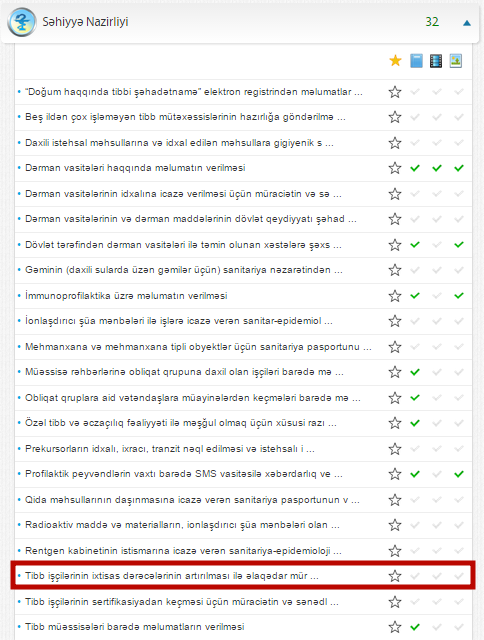 Şəkil:1Elektron xidmətə daxil olduqdan sonra açılan pəncərədə, “Ərizələrim” bölməsində  sistem istifadəçinin göndərmiş olduğu  ərizələrin siyahası verilir. (Şək:2)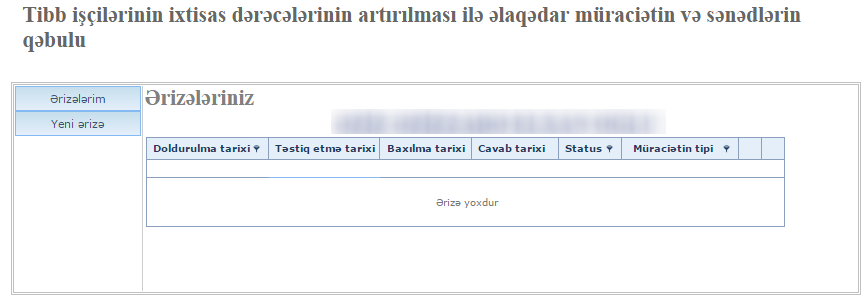 Şəkil:2İstifadəçi “Yeni ərizə” bölməsinə daxil olduqdan sonra açılan pəncərədə yaşayış və fəaliyyət ünvanı, ev, iş, yaxud mobil  telefon nömrəsi, faks və elektron poçt barədə məlumatları daxil etməlidir.(Şək:4) 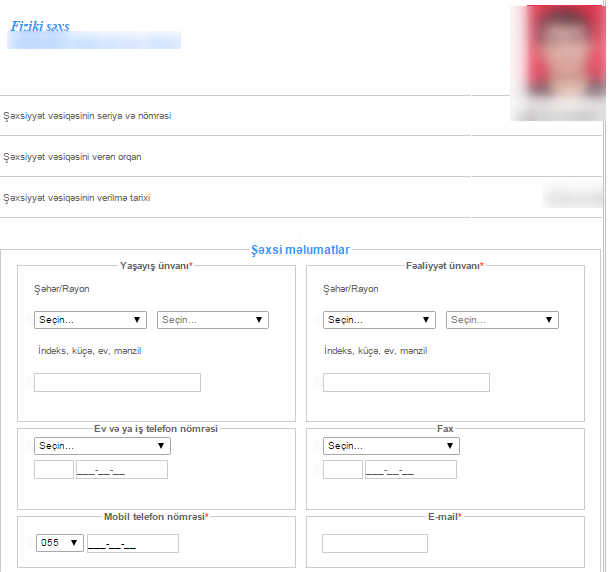 Şəkil:4Növbəti mərhələdə istifadəçi ixtisaslaşma haqqında sənədi, əmək kitabçası, internatura, rezidentura və ordinatura keçməsi haqqında sənədi və s. “Yüklə” düyməsindən istifadə etməklə yükləməlidir. (Şək:5)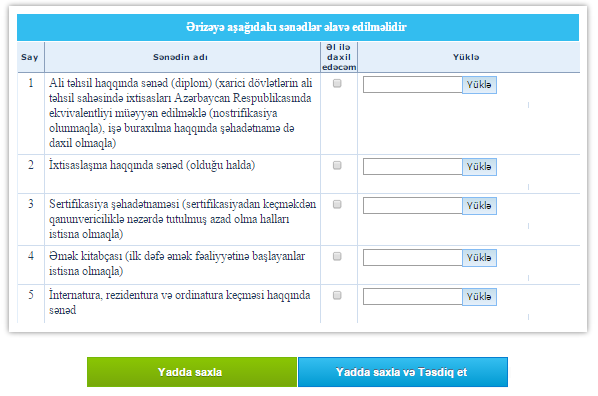 Şəkil:5Sonda istifadəçi “Yadda saxla” düyməsindən istifadə etməklə yaradılmış müraciəti yadda saxlayaraq sonra göndərə və ya “Yadda saxla və Təsdiq et” düyməsindən istifadə etməklə yaradılmış müraciəti Səhiyyə Nazirliyinin müvafiq qeydiyyat orqanına göndərmiş olur.